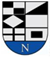 NERINGOS SAVIVALDYBĖSTARYBANERINGOS SAVIVALDYBĖS TARYBOS VEIKLOS REGLAMENTUI RENGTI IR KEISTI KOMISIJOS VEIKLOS ATASKAITA UŽ 2020 METUS	Neringos savivaldybės tarybos veiklos reglamentui rengti ir keisti komisijos (toliau – Komisija) tikslas – rengti Neringos savivaldybės tarybos veiklos reglamento (toliau – Reglamentas) pakeitimo ir Reglamento naujos redakcijos projektus. Komisijos uždavinys – užtikrinti, kad Reglamento nuostatos atitiktų Lietuvos Respublikos Konstitucijos, Lietuvos Respublikos vietos savivaldos įstatymo ir kitų teisės aktų reikalavimus. 	Neringos savivaldybės tarybos 2019 m. gegužės 8 d. sprendimu Nr. T1- 78 „Dėl Neringos  savivaldybės tarybos veiklos reglamentui rengti ir keisti komisijos patvirtinimo“ sudaryta Neringos savivaldybės tarybos veiklos reglamentui rengti ir keisti komisija šios sudėties: Sandra Berletaitė, tarybos narė; Narūnas Lendraitis, tarybos narys, mero pavaduotojas; Aušra Mikalauskienė, tarybos narė; Vaidas Venckus, tarybos narys; Juridinio, personalo ir viešųjų pirkimų skyriaus vedėjas; Regina Venckienė, Tarybos sekretorė. Komisijos pirmininku paskirtas Narūnas Lendraitis.  Komisija sudaryta Neringos savivaldybės (toliau – Savivaldybė) tarybos įgaliojimų laikui.	Komisijos veiklos forma yra posėdžiai. Posėdžiai yra atviri. Komisijos funkcijos - rengti Reglamento projektus, rinkti, nagrinėti ir apibendrinti Savivaldybės tarybos narių, komitetų, frakcijų, Savivaldybės administracijos valstybės tarnautojų ir (ar) darbuotojų, Vyriausybės atstovo ir kitų valstybės institucijų pasiūlymus ir pastabas dėl Reglamento atitikimo Lietuvos Respublikos teisės aktų reikalavimams, svarstyti Savivaldybės tarybos sprendimų dėl Reglamento pakeitimo ir (ar) papildymo projektus.	Ataskaitiniu laikotarpiu buvo sušaukti 5 (penki) Komisijos posėdžiai: 2020-05-12; 2020-06-03; 2020-08-04; 2020-09-15; 2020-10-20. Komisijos darbui vadovavo, posėdžiams pirmininkavo ir Komisijos narių užduočių vykdymą kuravo Komisijos pirmininkas. Komisijos posėdžiai buvo protokoluojami. Neringos savivaldybės tarybos 2020 m. rugpjūčio 27 d. sprendimu Nr. T1-115 Dėl Neringos savivaldybės tarybos veiklos reglamento patvirtinimo” buvo patvirtinta nauja Reglamento redakcija.	Komisijos posėdžių lankomumas: Komijos narė Sandra Berletaitė praleido 2 (du), o Juridinio, personalo ir viešųjų pirkimų skyriaus vedėjas praleido 1 (vieną) Komisijos posėdį. Komisijos pirmininkas                                                                                       Narūnas Lendraitis